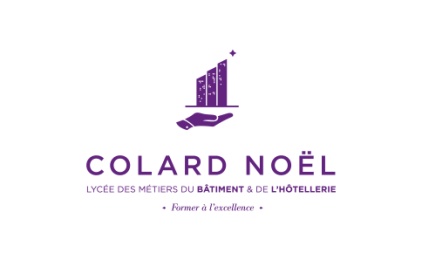  FICHE DE RECHERCHE DE STAGE SECTION BATIMENT    (ceci n'est pas la convention)ORGANISATION DES PERIODES DE FORMATIONDu 	          		   	au 				Diplôme préparé :«FormationMEFEle»					Classe :«ClasseEle»		Professeur référent :  «NomProfEtDisciplineReferentStage»RENSEIGNEMENTS NECESSAIRES A LA CONVENTION ECOLE-ENTREPRISEOBJECTIFS PEDAGOGIQUES DE LA FORMATION :Cocher les activités prévues lors du stageBAC PRO Aménagement et Finition du BâtimentDescription des tâches à accomplir durant la période de formation en entreprise :__________________________________________________________________________________________________________________________________________________________________________________________________________________________________________________________________________________________________________________________________________________________________________________________________________________Avis du professeur d'enseignement professionnel : 					Nom du professeur d'enseignement professionnel : 				Date et signature professeur enseignement professionnel :Lycée des Métiers du Bâtiment et de l'HôtellerieCOLARD NOËL132 avenue de la République - 02100 SAINT QUENTIN( :  03.23.65.11.38 - Fax : 03.23.65.59.78Email : Ce.0020052W@ac-amiens.frSite établissement : https://www.lycee-colard-noel.fr/Nom de l'Entreprise :Adresse :Domaine d'activité : 					SIRET : Nom du Directeur :							N° de Téléphone :			N° de fax :			Mail :Nom du tuteur de stage : 					Fonction : N° de téléphone : 					Mail : Nom et Prénom de l'élève :«NomPrenomEle»			Date de naissance :«DateNaisEle»		Age : «MajeurEle»     		     -16 ans o		16-18 ans o			+ 18 ans oAdresse Parentale : «AdressesEle» - «CodePostalEle» «VilleEle»N° de Téléphone parents : 				N° de Téléphone élève :Mail : Horaires prévus sur la période de stage :Horaires prévus sur la période de stage :Les tâches prévues durant la période de formation en entreprise sont précisées au verso.Date, Signature et Cachet de l'entreprise :                          Les tâches prévues durant la période de formation en entreprise sont précisées au verso.Date, Signature et Cachet de l'entreprise :                          Préparation de l'interventionMise en oeuvrevérifier la faisabilité des prescriptionsorganiser le poste de travailcontribuer à l'élaboration du planning d'exécutionpréparer les supportsprévoir et organiser les approvisionnements en matériauximplanter un ouvrageprévoir les besoins en matérielsappliquer des produits de finitionOrganisation sur siteposer des revêtements muraux et de solsrépartir ou faire répartir les matériels et les matériauxconstruire des cloisonsrépartir les tâches à chaque membre de l'équipe et définir soninterventionréaliser des enduitsConduite de chantierposer des matériaux isolantsassurer la liaison entre le chantier et le bureauréaliser des plafonds suspendusparticiper aux réunions de chantier et à la réception des travauxposer des éléments décoratifs par collage ou par fixation mécaniquevérifier les supports et les implantationsassurer le suivi du chantiercontrôler la qualité des travauxreplier le chantier